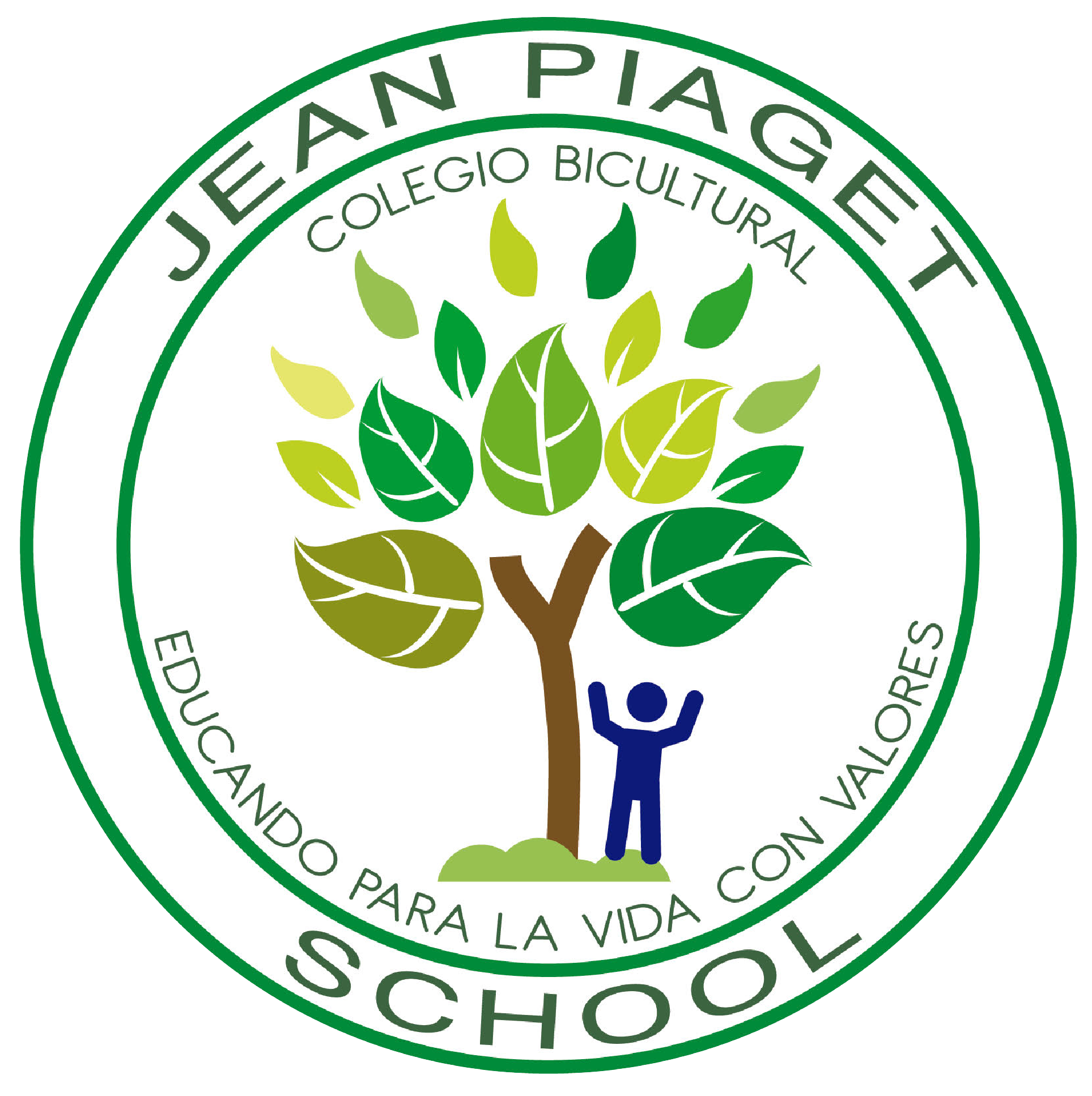 DATOS PERSONALESNOMBRE DEL ALUMNO: __________________________________________FECHA DE NACIMIENTO: __________________________________________NOMBRE DEL PADRE O TUTOR: ____________________________________NOMBRE DE LA MADRE: __________________________________________DOMICILIO DEL PADRE O TUTOR: ___________________________________TELÉFONO DEL PADRE (CASA): _____________________________________                                       CELULAR: _____________________________________                                        OFICINA: _____________________________________             CORREO ELECTRÓNICO: _____________________________________TELÉFONO DE LA MADRE (CASA): ___________________________________                                       CELULAR: _____________________________________                                        OFICINA: _____________________________________             CORREO ELECTRÓNICO: _____________________________________HOSPITAL DE TRANSLADO: ________________________________________DOMICILIO Y TELÉFONO __________________________________________AUTORIZO QUE MI HIJO(A) SEA ATENDIDO POR EL SERVICIO MÉDICO EMME Y EN CASO DE SER NECESARIO, TRANSLADARLO AL HOSPITAL QUE HE SEÑALADO, HACIÉNDOME RESPONSABLE DE TODOS LOS GASTOS QUE SE DERIVEN.NOMBRE Y FIRMA DEL PADRE O TUTOR: ____________________________________________________________________________________________NOMBRE Y FIRMA DE LA MADRE: __________________________________________________________________________________________________